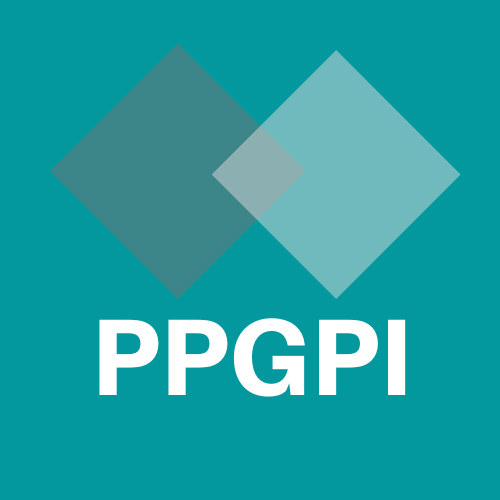 UNIVERSIDADE FEDERAL DO RIO GRANDE DO NORTE – UFRN PROGRAMA DE PÓS-GRADUAÇÃO EM GESTÃO DE PROCESSOS INSTITUCIONAIS – PPGPI DECLARAÇÃO DE RELEVANTE PRODUTO TÉCNICO OU TECNOLÓGICO O presente documento certifica acerca da utilidade e relevância do produto final de mestrado para as unidades envolvidas na pesquisa de intervenção e/ou aplicação desenvolvidas no PPGPI, conforme detalhamento abaixo.Declaramos que o produto descrito acima, desenvolvido no Curso de Mestrado Profissional em  Gestão de Processos Institucionais da UFRN, possui caráter de relevância e aplicabilidade  concreta na melhoria dos processos internos relacionados ao mesmo na unidade/setor sob  nossa responsabilidade e gestão. Local , data  e assinatura do DeclaranteTítulo do Trabalho/ Produto:  Título do Trabalho/ Produto:  Declarante/cargo ou função: Entidade/Unidade  ou setor: Declarante/cargo ou função: Entidade/Unidade  ou setor: Autor/desenvolvedor do produto: Orientador (es):Descrição resumida do objeto da Declaração:Descrição resumida do objeto da Declaração: